П О С Т А Н О В Л Е Н И Е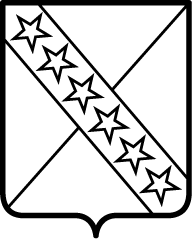 АДМИНИСТРАЦИИ ПРИАЗОВСКОГО СЕЛЬСКОГО ПОСЕЛЕНИЯПРИМОРСКО-АХТАРСКОГО РАЙОНА от _____________________ года                                                                           № _____станица ПриазовскаяОб утверждении административного регламента администрации Приазовского сельского поселения Приморско-Ахтарского района  предоставления муниципальной  услуги«Предоставление копий правовых актов администрации муниципального образования»В соответствии с Федеральным законом от 6 октября 2003 года № 131-ФЗ «Об общих принципах организации местного самоуправления в Российской Федерации», Федеральным законом от 27 июля 2010 года № 210-ФЗ «Об организации предоставления государственных и муниципальных услуг», Постановлением Правительства Российской Федерации от 16 мая 2011 года № 373 «О разработке и утверждении административных регламентов исполнения государственных функций и административных регламентов предоставления государственных услуг», Уставом Приазовского сельского поселения Приморско-Ахтарского района, администрация Приазовского сельского поселения Приморско-Ахтарского района п о с т а н о в л я е т: Утвердить административный регламент администрации Приазовского сельского поселения Приморско-Ахтарского района  предоставления муниципальной услуги «Предоставление копий правовых актов администрации муниципального образования».Контроль за  выполнением настоящего постановления оставляю за собой.Постановление вступает в силу со дня его официального обнародования.Глава Приазовского сельского поселенияПриморско-Ахтарского  района                                          Г.Л. Тур                                                                              ПРИЛОЖЕНИЕ                                                                                УТВЕРЖДЕН                                                                              постановлением администрации                                                                              Приазовского сельского                Приморско-Ахтарского района                                                                              от  __________  № ______ АДМИНИСТРАТИВНЫЙ РЕГЛАМЕНТадминистрации Приазовского сельского поселенияПриморско-Ахтарского района предоставления муниципальной услуги «Предоставление копий правовых актов администрации муниципального образования»1. Общие положения1.1. Административный регламент администрации Приазовского сельского поселения Приморско-Ахтарского района по предоставлению муниципальной услуги  «Предоставление копий правовых актов администрации муниципального образования» (далее – Административный регламент), устанавливает порядок и стандарт предоставления муниципальной услуги, определяет порядок взаимодействия между должностными лицами администрации Приазовского сельского поселения Приморско-Ахтарского района  физическими и юридическими лицами при предоставлении муниципальной услуги, а также порядок осуществления контроля за исполнением административного регламента и досудебный (внесудебный) порядок обжалования решений и действий (бездействия) муниципальных служащих администрации Приазовского сельского поселения Приморско-Ахтарского района.1.2. Муниципальная услуга «Предоставление копий правовых актов администрации муниципального образования»  (далее - муниципальная услуга) предоставляется администрацией Приазовского сельского поселения Приморско-Ахтарского района.Ответственный исполнитель услуги – администрации Приазовского сельского поселения Приморско-Ахтарского района  (далее - Администрация).1.3. В предоставлении муниципальной услуги также участвует муниципальное казенное учреждение «Приморско-Ахтарский районный многофункциональный центр по предоставлению государственных и муниципальных услуг» (далее - МФЦ).1.4. Заявителями предоставления муниципальной услуги являются физические лица, индивидуальные предприниматели и юридические лица независимо от организационно-правовой формы и формы собственности (далее - заявители).Физические и юридические лица имеют право действовать от имени заявителей в соответствии с законодательством Российской Федерации и Краснодарского края, муниципальными правовыми актами либо в силу наделения их правами в порядке, установленном законодательством Российской Федерации.Установленный настоящим административным регламентом порядок предоставления муниципальной услуги применяется также при рассмотрении запросов государственных органов, органов местного самоуправления о предоставлении муниципальной услуги.1.5. Требования к порядку информирования о предоставлении муниципальной услуги1.5.1. Информация о месте нахождения, графике работы, справочные телефоны адреса официальных сайтов  организационно-кадрового отдела администрации Приазовского сельского поселения Приморско-Ахтарского района и муниципального казенного учреждения «Приморско-Ахтарский районный многофункциональный центр по предоставлению государственных и муниципальных услуг» представлена в приложении №  1 к настоящему административному регламенту. 	1.5.2. Информация по вопросам предоставления муниципальной услуги, а также сведения о ходе предоставления муниципальной услуги находятся на :официальном сайте администрации Приазовского сельского поселения Приморско-Ахтарского района (далее - Администрация) http://priazovskoe.ru в информационно-телекоммуникационной сети «Интернет», официальном интернет-сайте муниципального казенного учреждения «Приморско-Ахтарский районный многофункциональный центр по предоставлению государственных и муниципальных услуг»  mfc-prahtarsk.ru;Едином портале государственных и муниципальных услуг (функций): www.gosuslugi.ru или на портале государственных и муниципальных услуг Краснодарского края (http://pgu.krasnodar.ru);1.5.3. Информирование о предоставлении муниципальной услуги производится:по телефону;по письменным обращениям (почтой, электронной почтой, факсимильной связью);при личном обращении заявителя.1.5.4. Основными требованиями к информированию заявителей являются:а) достоверность предоставляемой информации;б) чёткость в изложении информации;в) полнота информации;г) удобство и доступность получения информации;д) своевременность предоставления информации.1.5.5.Информирование по вопросам предоставления муниципальной услуги (далее - информирование) осуществляется специалистами организационно-кадрового отдела в форме консультирования или индивидуального письменного информирования, публичного устного или письменного информирования.Информирование осуществляется на русском языке.1.5.6. Консультирование осуществляется при обращении заинтересованных лиц за информацией лично или по телефону.Специалист организационно-кадрового отдела принимает все необходимые меры для предоставления полного и оперативного ответа на поставленные вопросы. Время ожидания при консультировании не может превышать 15 минут.При ответе на телефонные звонки специалист отдела организационно-кадрового отдела должен назвать фамилию, имя, отчество, должность. Во время разговора необходимо произносить слова четко, избегать разговоров с другими людьми. Если отсутствует возможность ответить на поставленный вопрос, обратившемуся лицу сообщается телефонный номер, по которому можно получить необходимую информацию. Если для подготовки ответа требуется продолжительное время, специалист организационно-кадрового отдела может предложить заинтересованным лицам обратиться за необходимой информацией в письменном виде, либо предложить возможность повторного консультирования по телефону через определенный промежуток времени, а также возможность ответного звонка специалиста организационно-кадрового отдела заинтересованному лицу для разъяснения.1.5.7. Индивидуальное письменное информирование осуществляется в виде письменного ответа, в том числе в форме электронного документа, на обращение заинтересованного лица в порядке, установленном Федеральным законом от 2 мая 2006 года №  59-ФЗ «О порядке рассмотрения обращений граждан Российской Федерации».1.5.8.Информацию о ходе предоставления муниципальной услуги заявитель получает, обратившись:в организационно-кадровый отдел или МФЦ лично, по телефону, письменно (почтой, электронной почтой, факсимильной связью);на Едином портале государственных и муниципальных услуг (функций): www.gosuslugi.ru или портале государственных и муниципальных услуг Краснодарского края (http://pgu.krasnodar.ru);на бумажном носителе - на информационных стендах в местах ожидания приема заявителей.Размещение информации производится в соответствии с требованиями, установленными законодательством Российской Федерации.О предоставлении муниципальной услуги размещается следующая информация:настоящий регламент;порядок предоставления муниципальной услуги;почтовый адрес, адрес официального сайта в информационно- телекоммуникационной сети «Интернет», контактные телефоны, часы работы администрации Приазовского сельского поселения Приморско-Ахтарского района;нормативные правовые акты, регулирующие предоставление муниципальной услуги;порядок получения заявителем разъяснений (консультаций); перечни документов, необходимых для предоставления муниципальной услуги, и требования, предъявляемые к этим документам;форма заявления, необходимая для предоставления услуги; основания отказа в предоставлении муниципальной услуги; порядок обжалования решений, действий (бездействия) администрации Приазовского сельского поселения Приморско-Ахтарского района, должностных лиц администрации Приазовского сельского поселения Приморско-Ахтарского района, ответственных за предоставление муниципальной услуги.2. Стандарт предоставления муниципальной услуги2.1. Наименование муниципальной услуги – «Предоставление копий правовых актов администрации муниципального образования».2.2. Наименование структурного подразделения администрации Приазовского сельского поселения Приморско-Ахтарского района. 2.2.1. Предоставление муниципальной услуги осуществляется администрацией Приазовского сельского поселения Приморско-Ахтарского района в лице организационно-кадрового отдела, а именно: начальником и специалистами организационно-кадрового отдела.2.2.2. Прием запросов заявителей о предоставлении муниципальной услуги (заявлений о выдаче копий правовых актов) осуществляется организационно-кадровым отделом или МФЦ. Предоставление заявителям документов по результатам предоставления муниципальной услуги осуществляется организационно-кадровым отделом или МФЦ.2.2.3. Организационно-кадровый отдел не вправе требовать от заявителя осуществления действий, в том числе согласований, необходимых для получения муниципальной услуги и связанных с обращением в государственные органы, иные органы местного самоуправления, организации, за исключением получения услуг, включенных в перечень услуг, которые являются необходимыми и обязательными для предоставления органами местного самоуправления муниципальных услуг и предоставляются организациями, участвующими в предоставлении муниципальных услуг.2.2.4. Муниципальная услуга распространяется на правовые акты администрации Приазовского сельского поселения Приморско-Ахтарского района, на которые установлен ведомственный срок хранения до передачи их на хранение в архивный отдел администрации муниципального образования Приморско-Ахтарский район.2.3. Результат предоставления муниципальной услуги.Результатом предоставления муниципальной услуги является:предоставление заверенной копии правового акта заявителю;письменное уведомление об отказе в предоставлении копии правового акта (приложение№ 4).2.4. Срок предоставления муниципальной услуги.Предоставление муниципальной услуги осуществляется в течение тридцати календарных дней со дня регистрации заявления о выдаче копии правового акта с прилагаемыми к нему документами в организационно-кадровом отделе.2.5. Правовые основания для предоставления муниципальной услуги.Предоставление муниципальной услуги осуществляется в соответствии с:Конституцией Российской Федерации;Федеральным законом от 6 октября 2003 года № 131-ФЗ «Об общих принципах организации местного самоуправления в Российской Федерации;Федеральным законом от 22 октября 2004 года № 125-ФЗ «Об архивном деле в Российской Федерации»;Федеральным законом от 2 мая 2006 года № 59-ФЗ «О порядке рассмотрения обращений граждан Российской Федерации»;Федеральным законом от 27 июля 2006 года № 149-ФЗ «Об информации, информационных технологиях и о защите информации»;Федеральным законом от 27 июля 2010 года  № 210-ФЗ «Об организации предоставления государственных и муниципальных услуг» (далее - Федеральный закон 210-ФЗ);Постановлением Правительства Российской Федерации от                                           16 мая 2011 года №  373 «О разработке и утверждении административных регламентов исполнения государственных функций и административных регламентов предоставления государственных услуг»;Федеральным законом от 27 июля 2006 года № 152-ФЗ «О персональных данных»;Федеральным законом от 9 февраля 2009 года №  8-ФЗ «Об обеспечении доступа к информации о деятельности государственных органов и органов местного самоуправления»;Федеральным законом от 27 июля 2010 года № 210-ФЗ «Об организации предоставления государственных и муниципальных услуг»;Законом Краснодарского края от 28 июня 2007 года № 1270-КЗ «О дополнительных гарантиях реализации права граждан на обращение в Краснодарском крае» от 4 июля 2007 года N№101;Приказом Министерства культуры и массовых коммуникаций Российской Федерации от 18 января 2007 года № 19 «Об утверждении правил организации хранения, комплектования, учета и использования документов Архивного фонда Российской Федерации и других архивных документов в государственных и муниципальных архивах, музеях и библиотеках, организациях Российской академии наук»;Основными правилами работы архивов организаций (Федеральная архивная служба России, Всероссийский научно-исследовательский институт документоведения и архивного дела), 2002 год;Уставом Приазовского сельского поселения Приморско-Ахтарского района;иными нормативными правовыми актами Российской Федерации, Краснодарского края, муниципального образования Приморско-Ахтарский район.2.6. Исчерпывающий перечень документов, необходимых для предоставления муниципальной услуги.2.6.1. Перечень документов и информации, которые заявитель должен представить самостоятельно для получения муниципальной услуги:1) письменный запрос (в форме служебного письма для юридического лица и в форме заявления для физического лица) или запрос по электронной почте на имя главы Приазовского сельского поселения Приморско-Ахтарского района о выдаче копии правового акта администрации Приазовского сельского поселения Приморско-Ахтарского района (приложение № 2). В запросе указываются:наименование юридического лица на бланке организации; для физических лиц - фамилия, имя и отчество;почтовый и (или) электронный адрес заявителя;подпись должностного лица или личная подпись физического лица;дата отправления.В запросе указываются дата, регистрационный номер, полное наименование правового акта, копию которого запрашивает заявитель, и причина обращения.При поступлении Интернет-запроса с указанием адреса электронной почты и (или) почтового адреса заявителя, запрос распечатывается, и в дальнейшем работа с ним ведется в установленном порядке;2) при представлении запроса представителем заявителя, действующим на основании доверенности, к такому запросу прилагается доверенность, оформленная в установленном действующим законодательством порядке, на предоставление права от имени заявителя подавать обращения, в том числе заявления, получать необходимые документы и выполнять иные действия, связанные с получением муниципальной услуги;3) для получения копии правового акта, содержащего информацию ограниченного распространения, заявитель вправе представлять иные документы, подтверждающие его право на получение указанной информации.2.6.2. Представление документов, которые подлежат представлению в рамках межведомственного информационного взаимодействия при предоставлении муниципальной услуги, не предусмотрено.2.6.3. Услуги, необходимые и обязательные для предоставления муниципальной услуги, отсутствуют.2.6.4. Организационно-кадровый отдел не вправе требовать от заявителя:представления документов и информации или осуществления действий, представление или осуществление которых не предусмотрено нормативными правовыми актами, регулирующими отношения, возникающие в связи с предоставлением муниципальной услуги;представления документов и информации, которые находятся в распоряжении государственных органов, иных органов местного самоуправления в соответствии с действующим законодательством;представления документов, подтверждающих внесение заявителем платы за предоставление муниципальной услуги.2.6.5. Исчерпывающий перечень оснований для отказа в приеме документов, необходимых для предоставления муниципальной услуги.Основанием для отказа в приеме документов, необходимых для предоставления муниципальной услуги, является:несоответствие документов, представленных заявителем и необходимых для предоставления муниципальной услуги, требованиям, указанным в пункте 2.6 настоящего административного регламента;документы, необходимые для предоставления муниципальной услуги, представлены с серьезными повреждениями, не позволяющими однозначно истолковать их содержание.2.7. Исчерпывающий перечень оснований для отказа в предоставлении муниципальной услуги.2.7.1. Основаниями для отказа в предоставлении муниципальной услуги являются:отсутствие в заявлении наименования юридического лица (для физического лица - фамилии, имени и отчества (при наличии), почтового адреса заявителя;отсутствие запрашиваемой информации;отсутствие у заявителя документов, подтверждающих в соответствии с законодательством Российской Федерации его полномочия на получение сведений ограниченного доступа.2.7.2. Основанием для приостановления (прекращения) предоставления муниципальной услуги является подача соответствующего письменного заявления о приостановлении предоставления муниципальной услуги (приложение № 3).2.8. Размер платы, взимаемой с заявителя при предоставлении муниципальной услуги, и способы ее взимания.Муниципальная услуга предоставляется бесплатно.2.9. Максимальный срок ожидания в очереди при подаче заявления и при получении результата предоставления муниципальной услуги.2.9.1. Максимальный срок ожидания в очереди при подаче заявления составляет не более 15 минут.2.9.2. Максимальный срок ожидания в очереди при получении результата предоставления муниципальной услуги составляет не более 15 минут.2.10. Срок регистрации запроса о предоставлении муниципальной услуги.Регистрация заявления осуществляется в течение трех календарных дней со дня поступления заявления в организационно-кадровый отдел.2.11. Требования к помещениям, в которых предоставляется муниципальная услуга.2.11.1. Помещения, предназначенные для предоставления муниципальной услуги, должны соответствовать санитарно-эпидемиологическим правилам и нормам.2.11.2. Места информирования, предназначенные для ознакомления заявителей с информационными материалами, оборудуются информационными стендами.Административный регламент, а также нормативные правовые акты, регулирующие отношения, возникающие в связи с предоставлением муниципальной услуги, находятся в организационно-кадровом отделе и предъявляются по требованию заявителя.2.11.3. Места ожидания и приема заявителей оборудуются системой кондиционирования воздуха, противопожарной системой и средствами пожаротушения, системой оповещения о возникновении чрезвычайной ситуации, системой охраны.2.11.4. Места ожидания и места приема заявителей должны соответствовать комфортным условиям, быть оборудованы стульями, столами для возможности оформления документов, обеспечены канцелярскими принадлежностями.2.11.5. На автомобильных стоянках у здания администрации предусматриваются места для парковки автотранспортных средств заявителей, в том числе - автотранспортных средств инвалидов.2.12. Показатели доступности и качества муниципальной услуги.Показателями доступности и качества муниципальной услуги являются:количество взаимодействий заявителя с должностными лицами отдела делопроизводства при предоставлении муниципальной услуги и их продолжительность;возможность подачи заявителем запроса о предоставлении муниципальной услуги и выдачи заявителю документов по результатам предоставления муниципальной услуги многофункциональным центром;возможность получения информации о ходе предоставления муниципальной услуги, в том числе с использованием информационно-коммуникационных технологий;установление должностных лиц, ответственных за предоставление муниципальной услуги;соблюдение требований к помещениям, в которых предоставляется услуга;соблюдение срока предоставления муниципальной услуги, в том числе срока ожидания в очереди при подаче заявления и при получении результата предоставления муниципальной услуги.3. Состав, последовательность и сроки выполнения административных процедур, требования к порядку их выполнения3.1. Описание последовательности действий при предоставлении муниципальной услуги.3.1.1. Предоставление муниципальной услуги включает в себя следующие административные процедуры:прием и регистрацию поступившего заявления о выдаче копии правового акта администрации Приазовского сельского поселения Приморско-Ахтарского района;рассмотрение принятого заявления;подготовку копии запрашиваемого правового акта администрации Приазовского сельского поселения Приморско-Ахтарского района;направление ответов заявителям, выдачу копии запрашиваемого правового акта администрации Приазовского сельского поселения Приморско-Ахтарского района.3.1.2. Последовательность административных процедур при предоставлении муниципальной услуги схематично отражена в приложении №  5 к настоящему административному регламенту.3.2. Требования, учитывающие особенности предоставления муниципальной услуги в электронной форме и особенности предоставления муниципальной услуги в многофункциональном центре.3.2.1. При предоставлении муниципальной услуги в электронной форме осуществляется:обеспечение доступа заявителей к сведениям о предоставляемой муниципальной услуге на официальных сайтах администрации Приазовского сельского поселения Приморско-Ахтарского района, многофункциональном центре, а также с использованием Единого портала государственных и муниципальных услуг (функций) gosuslugi.ru и Регионального портала государственных и муниципальных услуг Краснодарского края pgu.krasnodar.ru;обеспечение возможности получения и копирования заявителями форм заявлений и иных документов, необходимых для получения муниципальной услуги;обеспечение возможности подачи заявления и иных документов, необходимых для предоставления муниципальной услуги, прием таких документов с использованием Единого портала государственных и муниципальных услуг (функций) gosuslugi.ru и Регионального портала государственных и муниципальных услуг Краснодарского края pgu.krasnodar.ru;обеспечение возможности получения заявителем сведений о ходе предоставления муниципальной услуги;обеспечение возможности получения заявителем результата предоставления муниципальной услуги, если иное не установлено федеральным законом.3.2.2. При предоставлении муниципальной услуги в МФЦ осуществляется:предоставление в установленном порядке информации заявителям и обеспечение доступа заявителей к сведениям о муниципальной услуге. В секторе информирования специалист многофункционального центра осуществляет организационную и консультативную помощь гражданам, обратившимся для получения муниципальной услуги;обеспечение возможности получения и копирования заявителями форм заявлений и иных документов, необходимых для получения муниципальной услуги;прием документов от заявителей специалистами многофункционального центра в день обращения заявителя в порядке очереди или по предварительной записи заявителя (на определенное время и дату). взаимодействие организационно-кадрового отдела с многофункциональным центром при предоставлении муниципальной услуги;получение заявителем результата предоставления муниципальной услуги, если иное не установлено федеральным законом.3.3. Прием и регистрация поступившего заявления.3.3.1. Юридическим фактом, служащим основанием для предоставления муниципальной услуги, является письменный запрос заявителя о выдаче копии правового акта администрации Приазовского сельского поселения Приморско-Ахтарского района.3.3.2. Письменное заявление, поступившее по почте, электронной почте, представленное лично заявителем, подлежит обязательной регистрации в электронной базе данных в организационно-кадровом отделе в течение трех дней с момента поступления. Заявление, поступившее в МФЦ регистрируется специалистом МФЦ, а затем передается для регистрации в организационно-кадровый отдел.3.3.3. Регистрация заявлений производится специалистом организационно-кадрового отдела ответственным за прием и первоначальную обработку поступающей служебной корреспонденции в электронной базе данных системы электронного документооборота «СИНКОПА».3.3.4. Общий срок исполнения административной процедуры составляет три дня.3.3.5. Результатом выполнения административной процедуры является регистрация запроса (заявления) и подготовка к передаче на рассмотрение главе администрации Приазовского сельского поселения Приморско-Ахтарского района.Ознакомившись с заявлением, глава дает письменное поручение начальнику организационно-кадрового отдела о рассмотрении заявления, исходя из его содержания. Специалист организационно-кадрового отдела, ответственный за прием заявлений, передает заявление с резолюцией главы Приазовского сельского поселения Приморско-Ахтарского района начальнику организационно-кадрового отдела для организации исполнения поручения, указанного в резолюции главы.3.4. Рассмотрение заявления.3.4.1. Заявление, зарегистрированное в организационно-кадровом отделе, по системе электронного документооборота передается начальнику организационно-кадрового отдела.3.4.2 Начальник организационно-кадрового отдела, получивший поручение о рассмотрении заявления, изучает его и дает письменное поручение специалисту отдела о подготовке результата муниципальной услуги и принятия решения о предоставлении (отказе в предоставлении) муниципальной услуги.3.4.3. Продолжительность данной административной процедуры - 3 календарных дня.3.4.4. Результатом выполнения административной процедуры является передача заявления с резолюцией специалисту организационно-кадрового отдела для подготовки копии запрашиваемого документа, сопроводительного письма или письменного уведомления заявителя об отказе в выдаче копии документа.3.5. Подготовка копий правовых актов администрации Приазовского сельского поселения Приморско-Ахтарского района.3.5.1. Поступившее в организационно-кадровый отдел заявление о предоставлении копии правового акта с резолюцией главы Приазовского сельского поселения Приморско-Ахтарского района и начальника организационно-кадрового отдела рассматривается в течение 20 календарных дней.3.5.2. Согласно заявлению готовится копия правового акта. Копии документов изготавливаются с помощью средств оперативной полиграфии (ксерокопии). Текст правового акта должен быть четким, хорошо читаемым. Копии правовых актов администрации Приазовского сельского поселения Приморско-Ахтарского района  заверяются печатью организационно-кадрового отдела. Оттиск печати ставится так, чтобы он захватывал наименование должности лица, подписавшего подлинник правового акта. Надпись «Верно» на копиях правовых актов администрации муниципального Приазовского сельского поселения Приморско-Ахтарского района не проставляется.3.5.3. Результатом выполнения административной процедуры является подготовка копии правового акта администрации Приазовского сельского поселения Приморско-Ахтарского района.3.6. Направление ответов заявителям, предоставление копии запрашиваемого правового акта администрации Приазовского сельского поселения Приморско-Ахтарского района.3.6.1. Копия правового акта с сопроводительным письмом за подписью заместителя главы Приазовского сельского поселения Приморско-Ахтарского района направляется заявителю посредством почтовой связи указанными отделами.В случае поступления заявления через многофункциональный центр начальник организационно-кадрового отдела ответ и копию правового акта или уведомление об отказе в выдаче копии правового акта направляет в многофункциональный центр.3.6.2. При необходимости получить копию правового акта администрации Приазовского сельского поселения Приморско-Ахтарского района лично, заявитель расписывается в журнале выдачи копий правовых актов в организационно-кадровом отделе, предъявляя документ, удостоверяющий личность получателя, представитель юридического лица предъявляет также документ, удостоверяющий его полномочия.3.6.3. При наличии оснований для отказа в предоставлении муниципальной услуги, указанных в подпункте 2.7 настоящего административного регламента, заявителю организационно-кадровым отделом готовится письменное уведомление за подписью заместителя главы Приазовского сельского поселения Приморско-Ахтарского района, об отказе в выдаче копии запрашиваемого документа, которое регистрируется и направляется почтовой связью или по электронной почте аналогично сопроводительному письму.Продолжительность данной административной процедуры -                          14 календарных дней.Результатом выполнения административной процедуры является:предоставление копии правового акта администрации Приазовского сельского поселения Приморско-Ахтарского района заявителю;выдача отказа в предоставлении заявителю копии правового акта администрации Приазовского сельского поселения Приморско-Ахтарского района с указанием причин отказа.4. Формы контроля за выполнением административного регламента4.1. Текущий контроль за соблюдением и выполнением должностными лицами организационно-кадрового отдела положений настоящего административного регламента и иных нормативных правовых актов, устанавливающих требования к предоставлению муниципальной услуги, а также принятием решений осуществляет начальник организационно-кадрового отдела.4.2. Текущий контроль, указанный в пункте 4.1 настоящего административного регламента, осуществляется путем проведения плановых (один раз в год) и внеплановых проверок полноты и качества предоставления муниципальной услуги.4.3. Ответственность за предоставление муниципальной услуги возлагается на начальника организационно-кадрового отдела, который непосредственно принимает решение по вопросам предоставления муниципальной услуги.Начальник организационно-кадрового отдела, ответственный за предоставление копий правовых актов, несет также ответственность за соблюдение сроков при предоставлении муниципальной услуги, предусмотренных настоящим административным регламентом, и качество предоставления муниципальной услуги.4.4. Ответственность за неисполнение, ненадлежащее исполнение возложенных обязанностей по предоставлению муниципальной услуги возлагается на должностных лиц организационно-кадрового отдела в соответствии с действующим законодательством.5. Досудебный (внесудебный) порядок обжалования решений и действий (бездействия) управления, а также должностных лиц, муниципальных служащих управления5.1. Заинтересованные лица имеют право на досудебное (внесудебное) обжалование действий (бездействия) и решений, принятых (осуществляемых) в ходе предоставления муниципальной услуги.5.2. Предметом досудебного (внесудебного) обжалования является решение и (или) действие (бездействие) управления, а также действия (бездействие), решения, принятые должностными лицами и муниципальными служащими в ходе предоставления муниципальной услуги, в результате которых, по мнению заявителя, нарушены его права, свободы или законные интересы, либо права, свободы или законные интересы других лиц, созданы препятствия осуществлению заявителем его прав и свобод, незаконно на заявителя возложена какая-либо обязанность или он незаконно привлечен к какой-либо ответственности.5.3. Жалобы на решения, принятые начальником организационно-кадрового отдела, подаются в администрацию Приазовского сельского поселения Приморско-Ахтарского района.5.4. Заявитель может обратиться с жалобой, в том числе в следующих случаях:1) нарушение срока регистрации запроса заявителя о предоставлении муниципальной услуги;2) нарушение срока предоставления муниципальной услуги;3) требование у заявителя документов, не предусмотренных нормативными правовыми актами Российской Федерации, нормативными правовыми актами субъектов Российской Федерации, муниципальными правовыми актами, настоящим административным регламентом;4) отказ в приеме документов, представление которых предусмотрено нормативными правовыми актами Российской Федерации, нормативными правовыми актами субъектов Российской Федерации, муниципальными правовыми актами, настоящим административным регламентом, у заявителя;5) отказ в предоставлении муниципальной услуги, если основания отказа не предусмотрены федеральными законами и принятыми в соответствии с ними иными нормативными правовыми актами Российской Федерации, нормативными правовыми актами субъектов Российской Федерации, муниципальными правовыми актами, настоящим административным регламентом;6) затребование с заявителя при предоставлении муниципальной услуги платы;7) отказ муниципальных служащих, должностных лиц, предоставляющих муниципальную услугу, в исправлении допущенных опечаток и ошибок в выданных в результате предоставления муниципальной услуги документах, либо нарушение установленного срока таких исправлений.5.5. Жалоба подается в письменной форме на бумажном носителе или в электронной форме.5.6. Жалоба может быть направлена по почте, через многофункциональный центр, с использованием информационно-телекоммуникационной сети «Интернет», официального сайта администрации Приазовского сельского поселения Приморско-Ахтарского района, единого портала государственных и муниципальных услуг либо регионального портала государственных и муниципальных услуг, а также может быть принята при личном приеме заявителя.5.7. Жалоба должна содержать:1) наименование органа, предоставляющего муниципальную услугу, должностного лица органа, предоставляющего муниципальную услугу, либо муниципального служащего, решения и действия (бездействие) которых обжалуются;2) фамилию, имя, отчество (последнее - при наличии), сведения о месте жительства заявителя - физического лица либо наименование, сведения о месте нахождения заявителя - юридического лица, а также номер (номера) контактного телефона, адрес (адреса) электронной почты (при наличии) и почтовый адрес, по которым должен быть направлен ответ заявителю;3) сведения об обжалуемых решениях и действиях (бездействии) органа, предоставляющего муниципальную услугу, должностных лиц органа, предоставляющего муниципальную услугу, либо муниципального служащего;4) доводы, на основании которых заявитель не согласен с решением и действием (бездействием) органа, предоставляющего муниципальную услугу, должностных лиц органа, предоставляющего муниципальную услугу, либо муниципального служащего. Заявителем могут быть представлены документы (при наличии), подтверждающие доводы заявителя, либо их копии.5.8. Жалоба, поступившая в администрацию Приазовского сельского поселения Приморско-Ахтарского района, подлежит рассмотрению в течение пятнадцати рабочих дней со дня ее регистрации, а в случае обжалования отказа в приеме документов у заявителя либо в исправлении допущенных опечаток и ошибок или в случае обжалования нарушения установленного срока таких исправлений - в течение пяти рабочих дней со дня ее регистрации.5.9. Уполномоченный на рассмотрение жалобы орган отказывает в удовлетворении жалобы в следующих случаях:а) наличие вступившего в законную силу решения суда, арбитражного суда по жалобе о том же предмете и по тем же основаниям;б) подача жалобы лицом, полномочия которого не подтверждены в порядке, установленном законодательством Российской Федерации;в) наличие решения по жалобе, принятого ранее в соответствии с требованиями досудебного (внесудебного) порядка обжалования решений и действий (бездействия) органа, предоставляющего муниципальную услугу, должностного лица, муниципального служащего администрации Приазовского сельского поселения Приморско-Ахтарского района, предоставляющих муниципальную услугу, утверждаемого правовым актом администрации Приазовского сельского поселения Приморско-Ахтарского района, в отношении того же заявителя и по тому же предмету жалобы.Уполномоченный на рассмотрение жалобы орган вправе оставить жалобу без ответа в следующих случаях:а) наличие в жалобе нецензурных либо оскорбительных выражений, угроз жизни, здоровью и имуществу должностного лица, а также членов его семьи;б) отсутствие возможности прочитать какую-либо часть текста жалобы, фамилию, имя, отчество (при наличии) и (или) почтовый адрес заявителя, указанные в жалобе.5.10. Заявители имеют право на получение информации и документов, необходимых для обоснования и рассмотрения жалобы.Заявителю предоставляется возможность ознакомления с документами и материалами, касающимися рассмотрения жалобы, если это не затрагивает права, свободы и законные интересы других лиц, и, если в указанных документах и материалах не содержатся сведения, составляющие государственную или иную охраняемую федеральным законом тайну.5.11. По результатам рассмотрения жалобы принимается одно из следующих решений:1) удовлетворение жалобы, в том числе в форме отмены принятого решения, исправления допущенных органом, предоставляющим муниципальную услугу, опечаток и ошибок в выданных в результате предоставления муниципальной услуги документах, возврата заявителю денежных средств, взимание которых не предусмотрено нормативными правовыми актами Российской Федерации, нормативными правовыми актами субъектов Российской Федерации, муниципальными правовыми актами, а также в иных формах;2) отказ в удовлетворении жалобы.5.12. Не позднее дня, следующего за днем принятия решения, указанного в пункте 5.11 раздела 5 настоящего административного регламента, заявителю в письменной форме и по желанию заявителя в электронной форме направляется мотивированный ответ о результатах рассмотрения жалобы.5.13. Если в результате рассмотрения жалоба признается обоснованной, то принимается решение о применении мер, направленных на восстановление или защиту нарушенных прав, свобод и законных интересов заявителя, а также на привлечение к ответственности должностных лиц, муниципальных служащих отдела делопроизводства, допустивших нарушения в ходе предоставления муниципальной услуги, повлекшие нарушение прав, свобод и законных интересов заявителя.5.14. В случае установления в ходе или по результатам рассмотрения жалобы признаков состава административного правонарушения или признаков состава преступления, должностное лицо, наделенное полномочиями по рассмотрению жалоб, незамедлительно направляет имеющиеся материалы в органы прокуратуры.Глава Приазовского сельского поселенияПриморско-Ахтарского района						Г.Л. ТурИНФОРМАЦИЯо месте нахождения, графике работы, справочные телефоны адреса официальных сайтов  организационно-кадрового отдела администрации Приазовского сельского  поселения Приморско-Ахтарского района и муниципального казенного учреждения «Приморско-Ахтарский районный многофункциональный центр по предоставлению государственных и муниципальных услуг»Администрации Приазовского сельского  поселения Приморско-Ахтарского районаПочтовый адрес:3538991, Краснодарский край, Приморско-Ахтарский район, ст. Приазовская, ул.Ленина, 27  (администрация Приазовского сельского поселения Приморско – Ахтарского района).Справочные телефоны: 8 (86143) 56-1-95, факс 8 (86143) 56-1-95.Адрес официального сайта администрации Приазовского сельского  поселения Приморско-Ахтарского района: http://priazovskoe.ruАдреса электронной почты администрации Приазовского сельского  поселения Приморско-Ахтарского района: admin-psp@mail.ruНакануне нерабочих праздничных дней продолжительность рабочего дня на 1 час короче обычного с перерывом на обед с 12-00 до 14-00.Муниципальное казенное учреждение «Приморско-Ахтарский районный многофункциональный центр по предоставлению государственныхи муниципальных услуг»Почтовый адрес:353860, Краснодарский край, Приморско-Ахтарский район, г. Приморско-Ахтарск, ул. Фестивальная, 57Справочный телефон МФЦ: 8(86143) 5-33-40.Адрес официального сайта МФЦ: mfc-prahtarsk.ru.Адрес электронной почты МФЦ: mfc.prahtarsk@mail.ru.График работы  МФЦ:Глава Приазовского сельского поселенияПриморско-Ахтарского района						Г.Л. ТурГлава Приазовского сельского поселенияПриморско-Ахтарского района						Г.Л. ТурГлава Приазовского сельского поселенияПриморско-Ахтарского района						Г.Л. ТурБЛОК-СХЕМАпоследовательности административных процедур при предоставлении муниципальной услугиГлава Приазовского сельского поселенияПриморско-Ахтарского района						Г.Л. ТурПриложение № 1
к административному регламенту
предоставления муниципальной
услуги «Предоставление копийправовых актов администрациимуниципального образования»График работы организационно-кадрового отдела :График работы организационно-кадрового отдела :График работы организационно-кадрового отдела :График работы организационно-кадрового отдела :График работы организационно-кадрового отдела :График работы организационно-кадрового отдела :День приемаВремя приемаВремя приемаВремя приемаВремя приемаВремя приемаПонедельникПонедельникс 8.00  до  12.00  с 14.00 до 17.15с 8.00  до  12.00  с 14.00 до 17.15ВторникВторникс 8.00  до  12.00  с 14.00 до 17.15с 8.00  до  12.00  с 14.00 до 17.15СредаСредас 8.00  до  12.00  с 14.00 до 17.15с 8.00  до  12.00  с 14.00 до 17.15ЧетвергЧетвергЧетвергс 8.00  до  12.00  с 14.00 до 17.15с 8.00  до  12.00  с 14.00 до 17.15ПятницаСуббота, воскресеньеПятницаСуббота, воскресеньеПятницаСуббота, воскресеньес 8.00  до  12.00  с 14.00 до 16.00выходные днис 8.00  до  12.00  с 14.00 до 16.00выходные дниОбеденный перерыв:                   с 12.00  до  14.00Обеденный перерыв:                   с 12.00  до  14.00Обеденный перерыв:                   с 12.00  до  14.00Обеденный перерыв:                   с 12.00  до  14.00Обеденный перерыв:                   с 12.00  до  14.00Обеденный перерыв:                   с 12.00  до  14.00День приемаВремя приемаПонедельникс 08.00 до 20.00Вторникс 08.00 до 20.00Средас 08.00 до 20.00Четвергс 08.00 до 20.00Пятницас 08.00 до 20.00Субботас 08.00 до 13.00Воскресеньевыходной деньПриложение № 2
к административному регламенту
предоставления муниципальной
услуги «Предоставление копийправовых актов администрациимуниципального образования»Главе Приазовского сельского поселенияПриморско-Ахтарского районаГлаве Приазовского сельского поселенияПриморско-Ахтарского районаГлаве Приазовского сельского поселенияПриморско-Ахтарского районаГлаве Приазовского сельского поселенияПриморско-Ахтарского районаГлаве Приазовского сельского поселенияПриморско-Ахтарского районаГлаве Приазовского сельского поселенияПриморско-Ахтарского районаГлаве Приазовского сельского поселенияПриморско-Ахтарского районаГлаве Приазовского сельского поселенияПриморско-Ахтарского района(Ф.И.О.)(Ф.И.О.)(Ф.И.О.)(Ф.И.О.)(Ф.И.О.)(Ф.И.О.)(Ф.И.О.)(Ф.И.О.)(Ф.И.О.заявителя)(Ф.И.О.заявителя)(Ф.И.О.заявителя)(Ф.И.О.заявителя)(Ф.И.О.заявителя)(Ф.И.О.заявителя)(Ф.И.О.заявителя)(Ф.И.О.заявителя)(адрес проживания)(адрес проживания)(адрес проживания)(адрес проживания)(адрес проживания)(адрес проживания)(адрес проживания)(адрес проживания)ЗаявлениеЗаявлениеЗаявлениеЗаявление           Прошу представить заверенную копию постановления (распоряжения) администрации Приазовского сельского поселения Приморско-Ахтарского района           Прошу представить заверенную копию постановления (распоряжения) администрации Приазовского сельского поселения Приморско-Ахтарского района           Прошу представить заверенную копию постановления (распоряжения) администрации Приазовского сельского поселения Приморско-Ахтарского района           Прошу представить заверенную копию постановления (распоряжения) администрации Приазовского сельского поселения Приморско-Ахтарского района           Прошу представить заверенную копию постановления (распоряжения) администрации Приазовского сельского поселения Приморско-Ахтарского района           Прошу представить заверенную копию постановления (распоряжения) администрации Приазовского сельского поселения Приморско-Ахтарского района           Прошу представить заверенную копию постановления (распоряжения) администрации Приазовского сельского поселения Приморско-Ахтарского района           Прошу представить заверенную копию постановления (распоряжения) администрации Приазовского сельского поселения Приморско-Ахтарского района           Прошу представить заверенную копию постановления (распоряжения) администрации Приазовского сельского поселения Приморско-Ахтарского района           Прошу представить заверенную копию постановления (распоряжения) администрации Приазовского сельского поселения Приморско-Ахтарского района           Прошу представить заверенную копию постановления (распоряжения) администрации Приазовского сельского поселения Приморско-Ахтарского района           Прошу представить заверенную копию постановления (распоряжения) администрации Приазовского сельского поселения Приморско-Ахтарского района           Прошу представить заверенную копию постановления (распоряжения) администрации Приазовского сельского поселения Приморско-Ахтарского района           Прошу представить заверенную копию постановления (распоряжения) администрации Приазовского сельского поселения Приморско-Ахтарского района           Прошу представить заверенную копию постановления (распоряжения) администрации Приазовского сельского поселения Приморско-Ахтарского района           Прошу представить заверенную копию постановления (распоряжения) администрации Приазовского сельского поселения Приморско-Ахтарского района           Прошу представить заверенную копию постановления (распоряжения) администрации Приазовского сельского поселения Приморско-Ахтарского района           Прошу представить заверенную копию постановления (распоряжения) администрации Приазовского сельского поселения Приморско-Ахтарского района(дата, регистрационный номер, наименование документа)(дата, регистрационный номер, наименование документа)(дата, регистрационный номер, наименование документа)(дата, регистрационный номер, наименование документа)(дата, регистрационный номер, наименование документа)(дата, регистрационный номер, наименование документа)(дата, регистрационный номер, наименование документа)(дата, регистрационный номер, наименование документа)(дата, регистрационный номер, наименование документа)(дата, регистрационный номер, наименование документа)(дата, регистрационный номер, наименование документа)(дата, регистрационный номер, наименование документа)(дата, регистрационный номер, наименование документа)(дата, регистрационный номер, наименование документа)(дата, регистрационный номер, наименование документа)(дата, регистрационный номер, наименование документа)(дата, регистрационный номер, наименование документа)(дата, регистрационный номер, наименование документа)длядля                                        (цель получения копии)                                        (цель получения копии)                                        (цель получения копии)                                        (цель получения копии)                                        (цель получения копии)                                        (цель получения копии)                                        (цель получения копии)                                        (цель получения копии)                                        (цель получения копии)                                        (цель получения копии)                                        (цель получения копии)                                        (цель получения копии)                                        (цель получения копии)                                        (цель получения копии)                                        (цель получения копии)                                        (цель получения копии)                                        (цель получения копии)                                        (цель получения копии)(подпись заявителя)(подпись заявителя)(подпись заявителя)(подпись заявителя)(подпись заявителя)(подпись заявителя)(Ф.И.О. заявителя)(Ф.И.О. заявителя)(Ф.И.О. заявителя)(Ф.И.О. заявителя)(Ф.И.О. заявителя)""20г.г.Приложение № 4
к административному регламенту
предоставления муниципальной
услуги «Предоставление копийправовых актов администрациимуниципального образования»(Ф.И.О. заявителя)(адрес заявителя)О рассмотрении заявленияО рассмотрении заявления       Рассмотрев Ваше заявление о представлении заверенной копии правового акта администрации Приазовского сельского поселения Приморско-Ахтарского района, сообщаем следующее.       Рассмотрев Ваше заявление о представлении заверенной копии правового акта администрации Приазовского сельского поселения Приморско-Ахтарского района, сообщаем следующее.                       (основание для отказа)                       (основание для отказа)      На основании вышеизложенного и в соответствии с разделом 2.6 административного регламента по предоставлению муниципальной услуги «Предоставление копий правовых актов администрации муниципального образования» администрация Приазовского сельского поселения Приморско-Ахтарского район вынуждена Вам отказать в выдаче копии      На основании вышеизложенного и в соответствии с разделом 2.6 административного регламента по предоставлению муниципальной услуги «Предоставление копий правовых актов администрации муниципального образования» администрация Приазовского сельского поселения Приморско-Ахтарского район вынуждена Вам отказать в выдаче копии(дата, регистрационный номер, наименование документа).(дата, регистрационный номер, наименование документа).В случае несогласия с принятым решением Вы имеете право на его обжалование в досудебном порядке (жалоба может быть подана в администрацию Приазовского сельского поселения Приморско-Ахтарского район), а также в судебном порядке в соответствии с Гражданским процессуальным кодексом Российской Федерации.Глава Приазовского сельского поселенияПриморско-Ахтарского района						Г.Л. ТурВ случае несогласия с принятым решением Вы имеете право на его обжалование в досудебном порядке (жалоба может быть подана в администрацию Приазовского сельского поселения Приморско-Ахтарского район), а также в судебном порядке в соответствии с Гражданским процессуальным кодексом Российской Федерации.Глава Приазовского сельского поселенияПриморско-Ахтарского района						Г.Л. ТурПриложение № 3
к административному регламенту
предоставления муниципальной
услуги «Предоставление копийправовых актов администрациимуниципального образования»Главе Приазовского сельского поселения Приморско-Ахтарского района Главе Приазовского сельского поселения Приморско-Ахтарского района Главе Приазовского сельского поселения Приморско-Ахтарского района (Ф.И.О. заявителя)(Ф.И.О. заявителя)(Ф.И.О. заявителя)(адрес проживания, телефон)(адрес проживания, телефон)(адрес проживания, телефон)ЗаявлениеЗаявлениеЗаявлениеЗаявлениеЗаявлениеЗаявлениеЗаявлениеЗаявлениеЗаявлениеЗаявлениеЗаявлениеЗаявлениеЗаявлениеПрошу Вас приостановить предоставление муниципальной услугиПрошу Вас приостановить предоставление муниципальной услугиПрошу Вас приостановить предоставление муниципальной услугиПрошу Вас приостановить предоставление муниципальной услугиПрошу Вас приостановить предоставление муниципальной услугиПрошу Вас приостановить предоставление муниципальной услугиПрошу Вас приостановить предоставление муниципальной услугиПрошу Вас приостановить предоставление муниципальной услугиПрошу Вас приостановить предоставление муниципальной услугиПрошу Вас приостановить предоставление муниципальной услугиПрошу Вас приостановить предоставление муниципальной услугиПрошу Вас приостановить предоставление муниципальной услуги,отозвать заявление и вернуть документы по регистрационной карточкеотозвать заявление и вернуть документы по регистрационной карточкеотозвать заявление и вернуть документы по регистрационной карточкеотозвать заявление и вернуть документы по регистрационной карточкеотозвать заявление и вернуть документы по регистрационной карточкеотозвать заявление и вернуть документы по регистрационной карточкеотозвать заявление и вернуть документы по регистрационной карточкеотозвать заявление и вернуть документы по регистрационной карточкеотозвать заявление и вернуть документы по регистрационной карточкеотозвать заявление и вернуть документы по регистрационной карточкеотозвать заявление и вернуть документы по регистрационной карточкеотозвать заявление и вернуть документы по регистрационной карточкеотозвать заявление и вернуть документы по регистрационной карточке№№отот(подпись заявителя)(подпись заявителя)(подпись заявителя)(подпись заявителя)(подпись заявителя)(подпись заявителя)(Ф.И.О. заявителя)(Ф.И.О. заявителя)(Ф.И.О. заявителя)(Ф.И.О. заявителя)(Ф.И.О. заявителя)""201201г.г.г.г.Приложение № 5
к административному регламенту
предоставления муниципальной
услуги «Предоставление копийправовых актов администрациимуниципального образования»